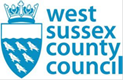 Provider: Name of care service:Address of care service:I confirm I have spent the Infection Control grant funding provided via West Sussex County Council as follows. As per the funding agreement if 100% of thegrant is not used the balance will be returned to the Council. I understandthat use of this funding may be audited by the Council and I have keptall appropriate records of spending.Table  Use of fundingCompleted By: (Name) Job Title: Date completed: (insert date) Use of FundingPercentage of funding spent against each heading (%)Paying staff normal wages when isolatingMeasures to restrict staff movementsMeasures to isolate residents within care homesTransport related costsAccommodation related costsOther: please specify, e.g. additional equipment etc.TOTAL (must be 100%)